МКОУ СЕМЕНО-АЛЕКСАНДРОВСКАЯ СОШПРИКАЗ - К     от 01 июня 2021 года                                                                                                   №41 п.2                                                 с. Семено-АлександровкаО подготовке школы по созданию и функционированию на базе школы центра образования естественно-научной и технологической направленностей «Точка роста»На основании методических рекомендаций, утвержденных распоряжением Минпросвещения России от 21 декабря 2020 г. № Р-181 «Об утверждении методических рекомендаций по созданию и функционированию в общеобразовательных организациях, расположенных в сельской местности и малых городах, центров образования естественно- научной и технологической направленностей», приказа отдела образования администрации Бобровского муниципального района №8/4 от 21.01.2021г. Об утверждении общеобразовательных организаций для создания центров образования естественно-научной и технологических направленностей «Точка роста» в рамках реализации регионального проекта «Современная школа» на территории Бобровского муниципального района в 2021-2023 годахПРИКАЗЫВАЮ:Создать Центр образования естественно-научной и технологической направленностей«Точка роста» на базе МКОУ Семено-Александровская СОШ (далее – Центр и ОУ соответственно), осуществляющего образовательную деятельность по основным общеобразовательным программам, совершенствованию условий для повышения качества образования, расширения возможностей обучающихся в освоении учебных предметов естественно-научной и технологической направленностей, программ дополнительного образования естественно-научной и технической направленностей, а также для практической отработки учебного материала по учебным предметам «Физика», «Химия», «Биология».Утвердить:-Положение о центре образования естественно-научной и технологической направленностей«Точка роста» (Приложение № 1);-должностную инструкцию руководителя Центра (Приложение № 2);-план мероприятий по созданию и открытию Центра (Приложение № 3);-штатное расписание Центра (Приложение № 4)Назначить руководителем Центра образования естественно-научной и технологической направленностей «Точка роста» заместителя директора по УВР Яньшину Ольгу Васильевну. 4.Создать рабочую группу в следующем составе:-руководитель – Яньшина Ольга Васильевна, заместитель директора по УВР;-члены рабочей группы:-Петухова Н.Н., учитель биологии, химии;-Максимова А.И., зам. директора по ВР;-Юрьев Р.А., зам. директора по безопасности;-Ковалевская А.С., учитель.Членам рабочей группы разработать план учебно-воспитательных, внеурочных мероприятий в Центре до 20.08.2021 года.В срок до 15.08.2021 разработать локальные акты, утверждающие:-список сотрудников общеобразовательной организации, обеспечивающих функционирование Центра, в том числе реализацию основных и дополнительных общеобразовательных программ естественно-научной и технологической направленностей, программ дополнительного образования естественно-научной и технической направленностей;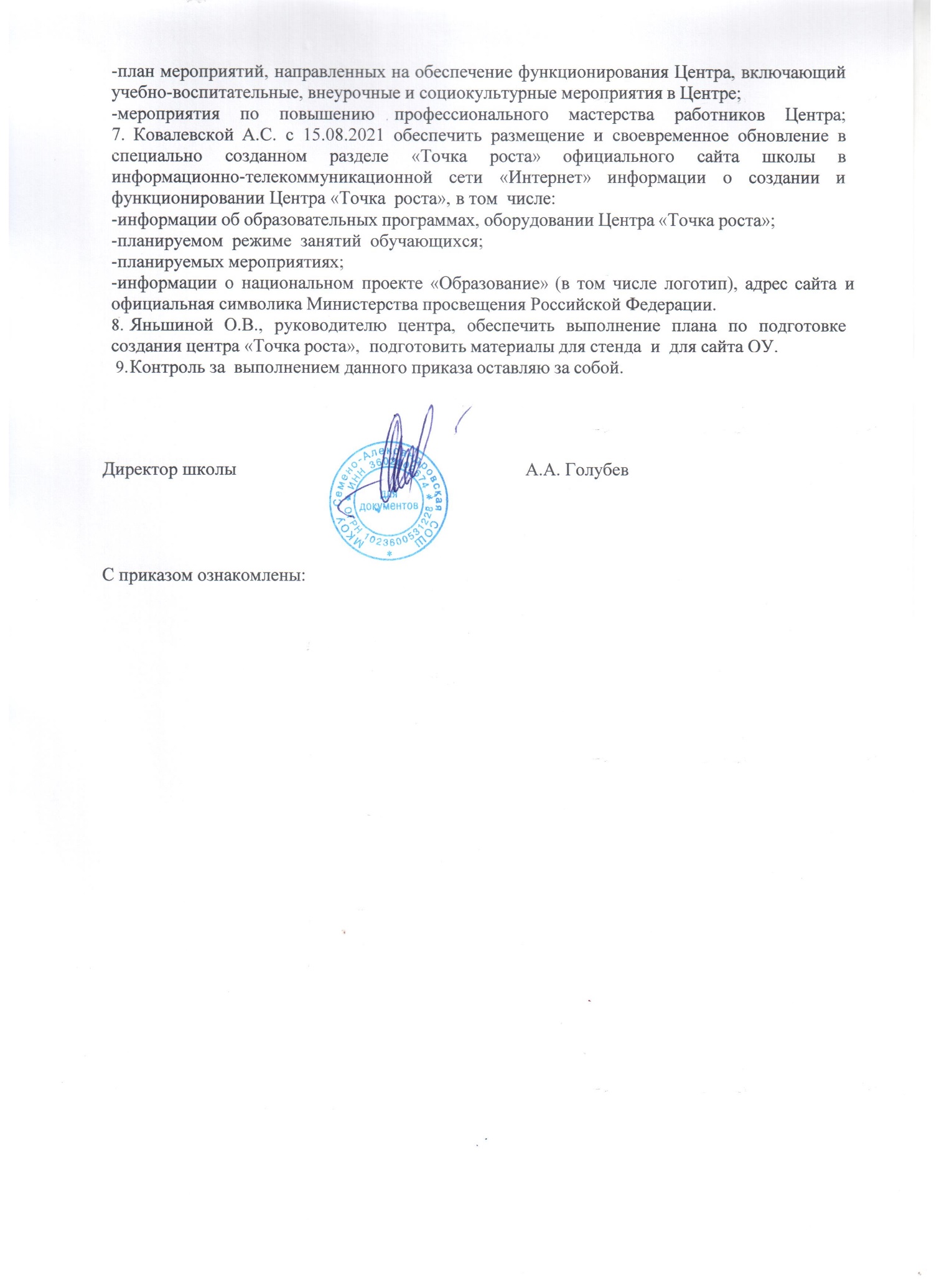 